LEMBAR IDENTITAS DAN PENGESAHANJudul 	: Menuju Lampung SehatPenulis	: Khairun Nisa BerawiNIP			:  197402262001122002Pangkat/Golongan	: Penata Tk.I/III.dPublikasi		: Lampung Post, Jum’at, 11 April 2018Website/email		: http://www.lampost.co /							Bandar Lampung, 18 Mei 2018Mengetahui						PenulisDr. dr. Muhartono, S.Ked., M.Kes., SpPA		Dr. dr. Khairun Nisa, S.Ked., M.Kes., AIFONIP. 197012082001121001				NIP. 197402262001122002MenyetujuiKetua Lembaga Penelitian dan Pengabdin Kepada MasyarakatUniversitas LampungIr. Warsono, M.S., PhDNIP. 196302161987031001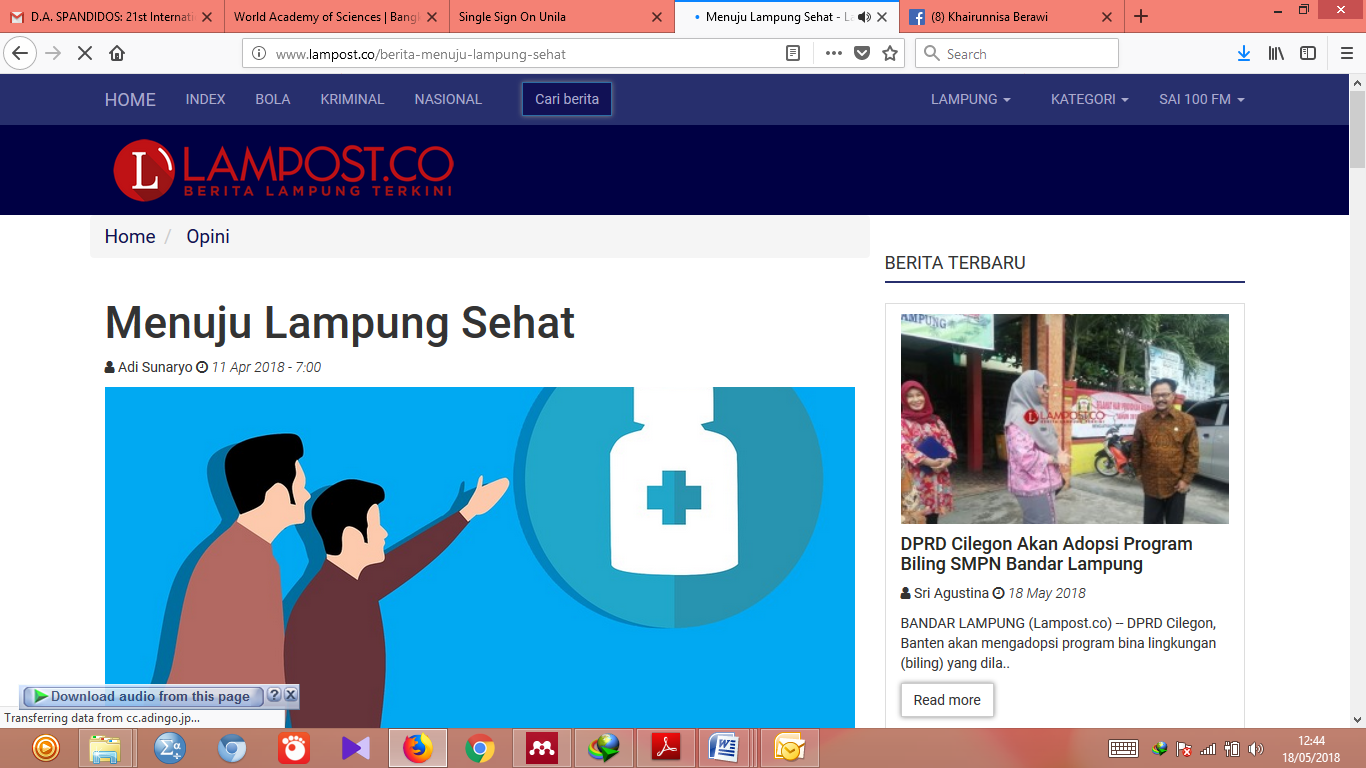 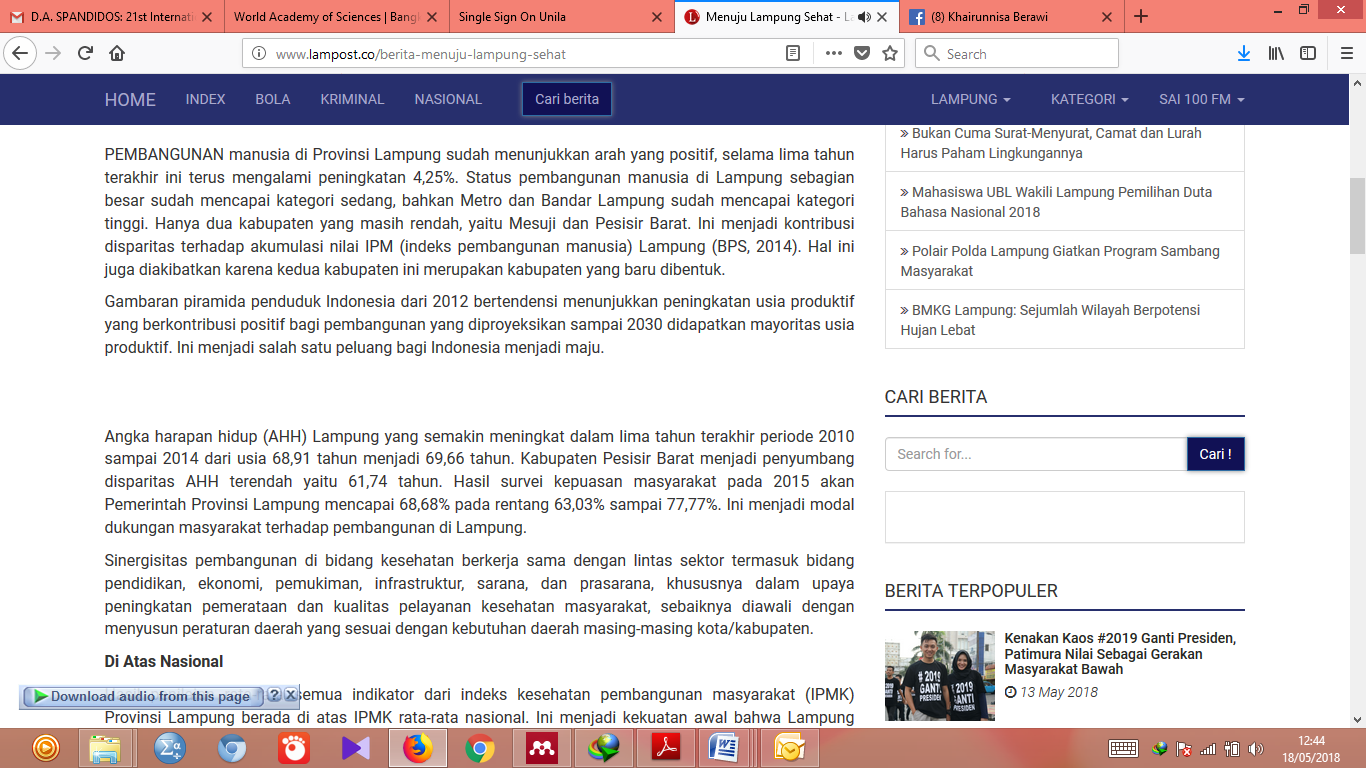 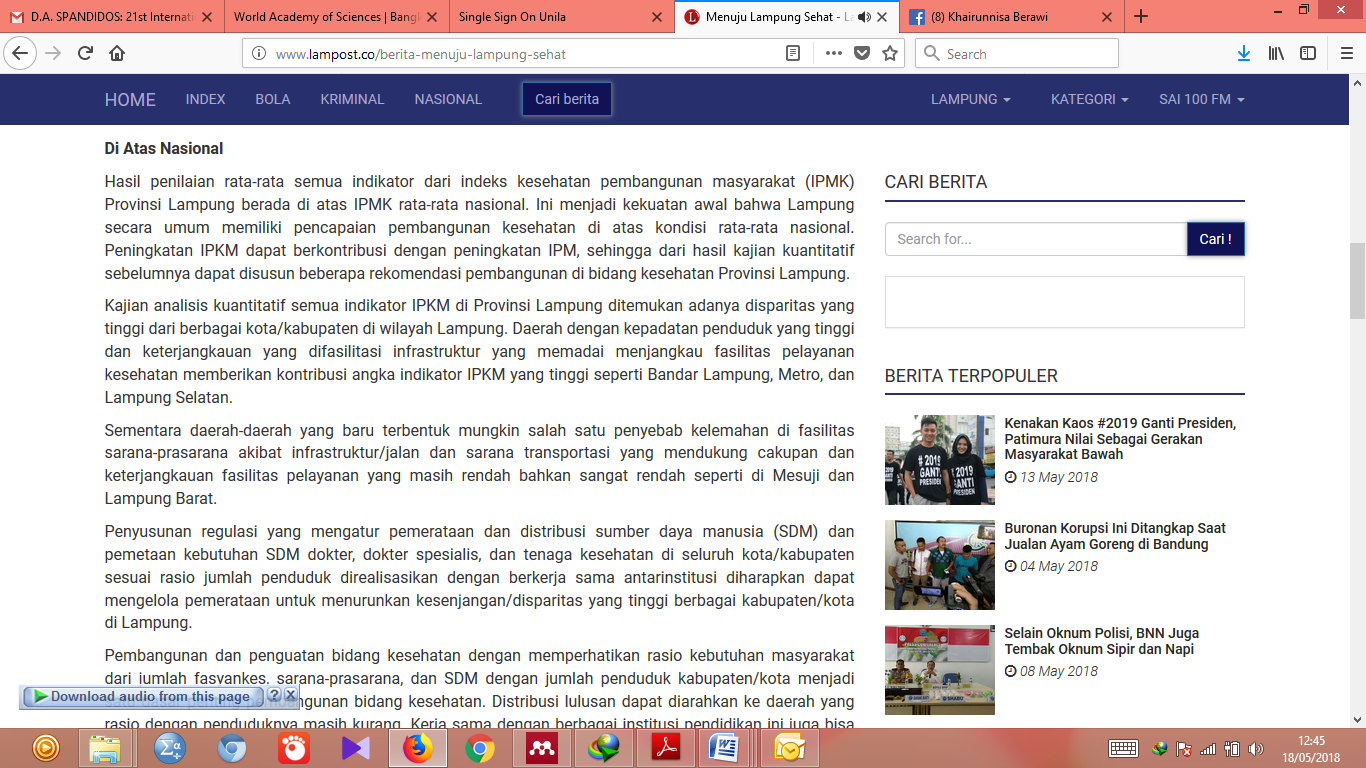 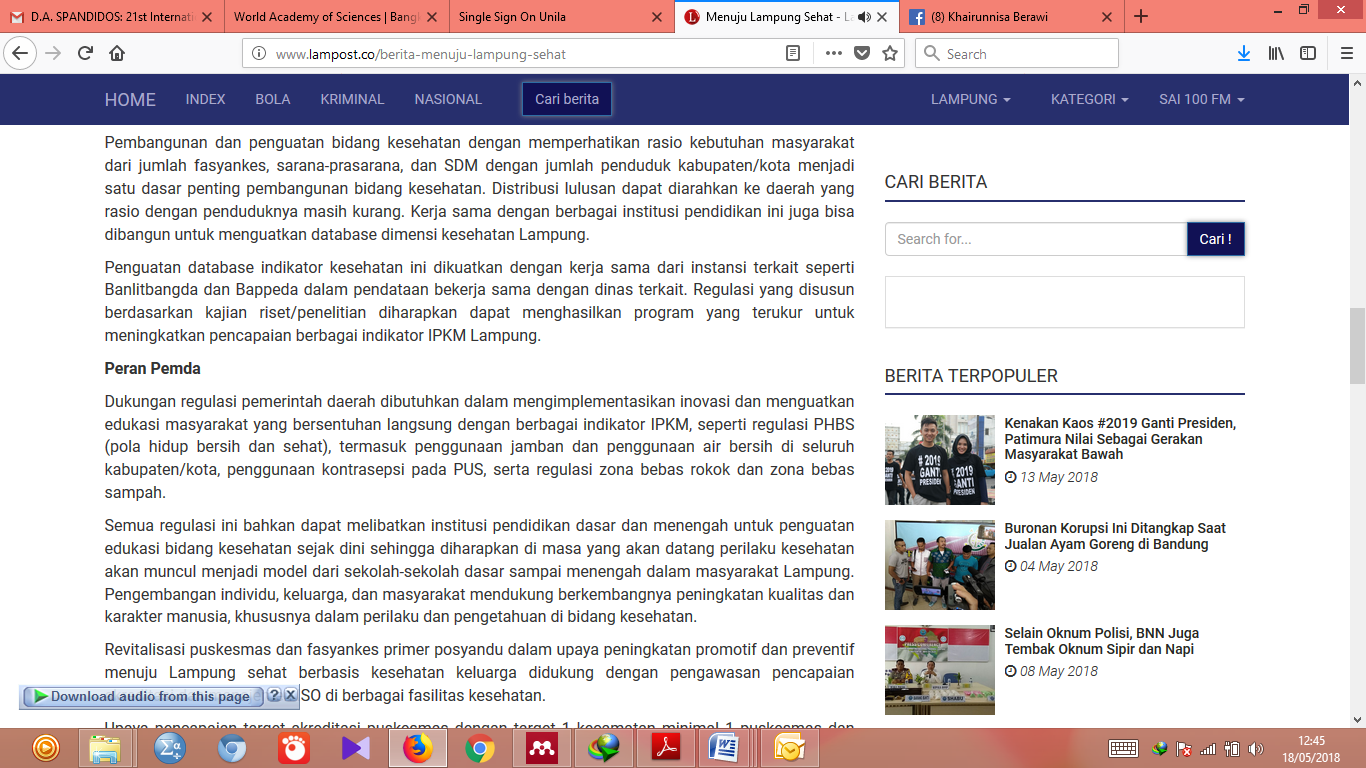 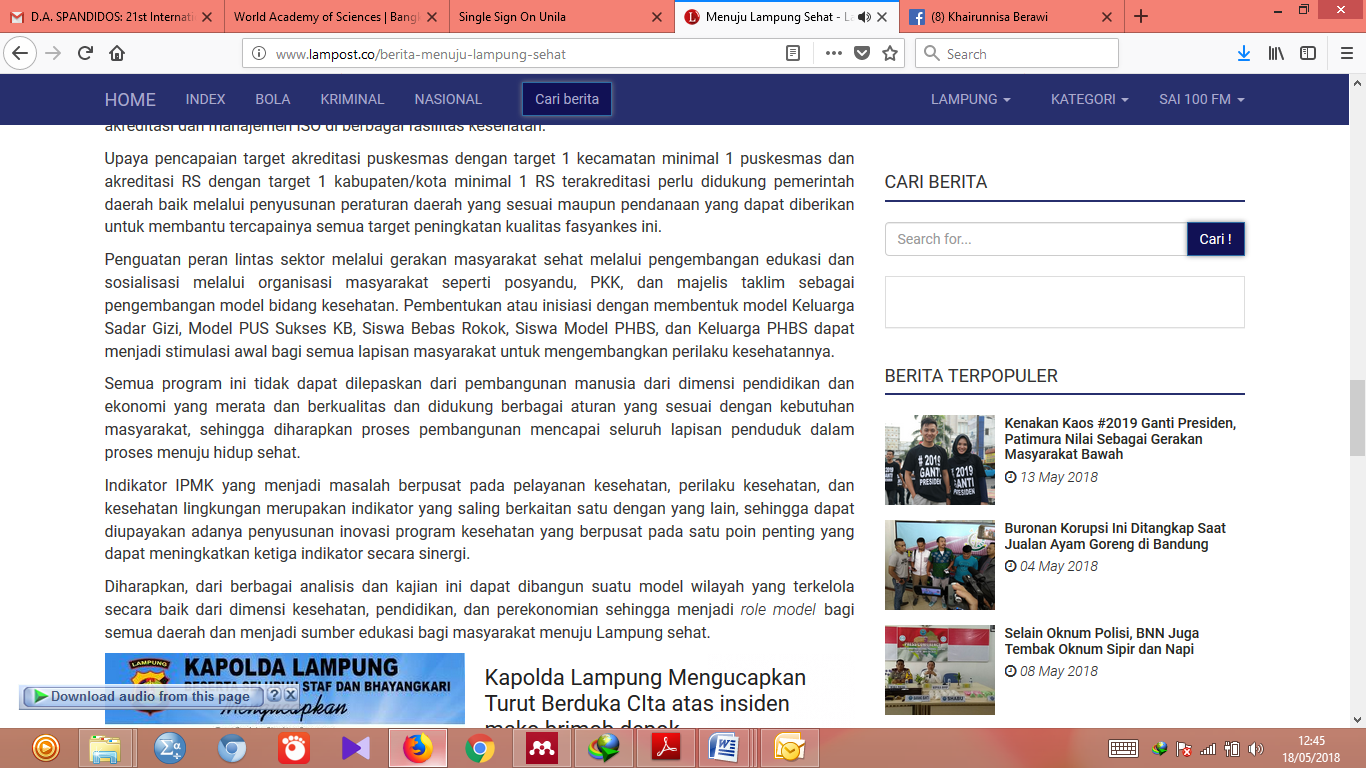 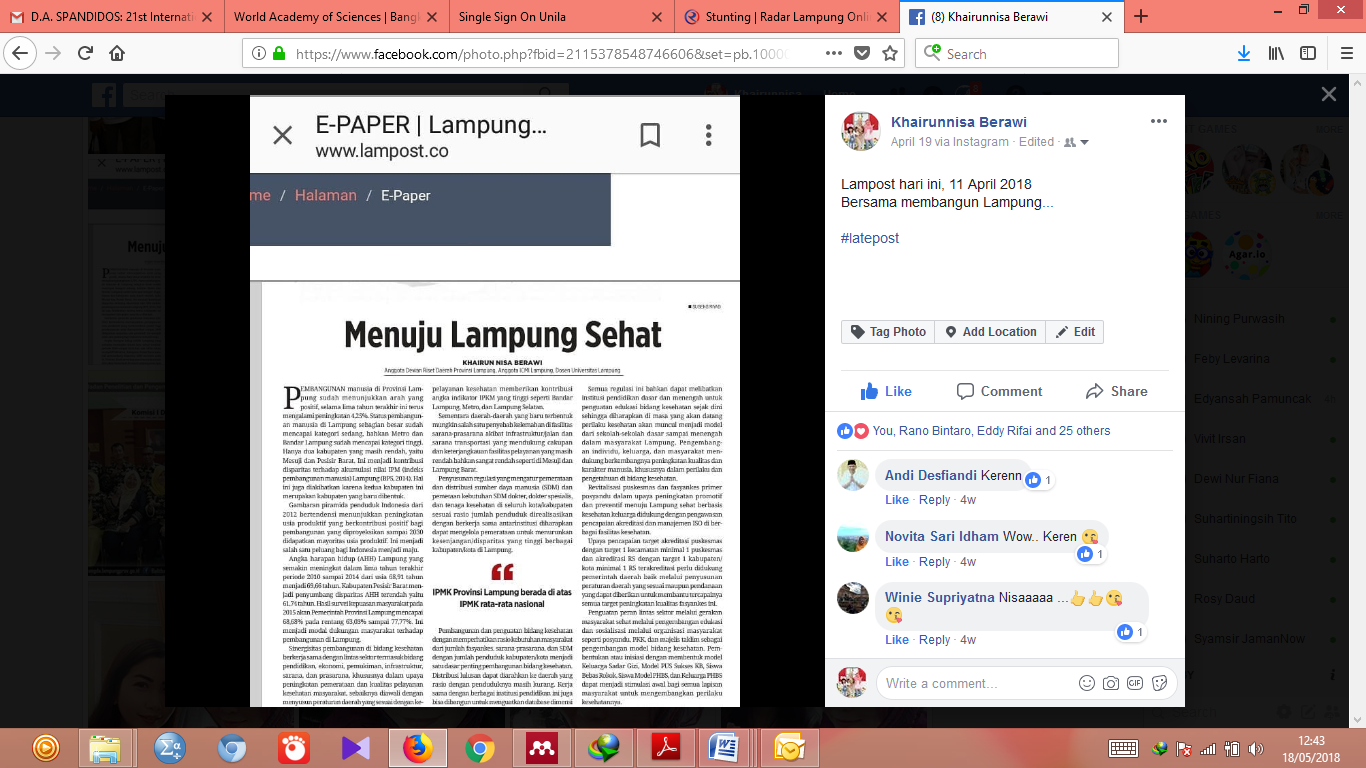 